.Intro :  20 comptesSection 1: Heel, Together, Swivel, Large Side Step, Drag, Stomp, StompSection 2: Heel, Together, Swivel, Large Side Step, Drag, Stomp, Stomp*Tag + Restart au 5ème mur face à 12h:Ajouter 4 comptes : faire 4 Bumps (droite, gauche, droite, gauche) puis redémarrerSection 3: Step Lock Step, Scuff, Step Lock Step, ScuffSection 4: Step Fwd, Hold+Clap, Pivot ¼ turn, Hold + Clap, Step Fwd, Hold+Clap, Pivot ¼ turn, Hold + ClapContact : country@webchalon.be - http://countrylinedance.webchalon.beLittle (fr)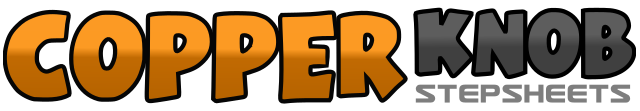 .......Compte:32Mur:2Niveau:Débutant - En ligne ou Contra.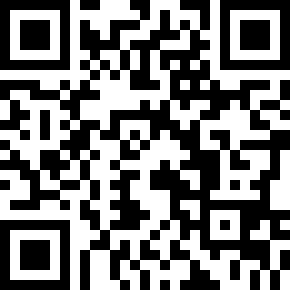 Chorégraphe:Laurent Chalon (BEL) - Mai 2019Laurent Chalon (BEL) - Mai 2019Laurent Chalon (BEL) - Mai 2019Laurent Chalon (BEL) - Mai 2019Laurent Chalon (BEL) - Mai 2019.Musique:Little More Time For Drinkin' - Derek RyanLittle More Time For Drinkin' - Derek RyanLittle More Time For Drinkin' - Derek RyanLittle More Time For Drinkin' - Derek RyanLittle More Time For Drinkin' - Derek Ryan........1PD Talon Devant2PD Rassemble à côté du PG3PD+PG Swivel des talons vers la droite4PD+PG Ramener les talons au centre5PD Grand pas à droite6PG Ramener à côté du PD en glissant7PG Stomp à Côté du PD8PD Stomp à côté du PG1PG Talon Devant2PG Rassemble à côté du PG3PD+PG Swivel des talons vers la gauche4PD+PG Ramener les talons au centre5PG Grand pas à gauche6PD Ramener à côté du PG en glissant7PD Stomp à Côté du PG8PG Stomp à côté du PD*1PD Poser Devant2PG Lock derrière PD3PD Poser Devant4PG Scuff5PG Poser Devant6PD Lock derrière PG7PG Poser devant8PD Scuff1PD Poser devant2Pause + Clap3PD+PG Pivot ¼ de tour à gauche4Pause + Clap5PD Poser devant6Pause + Clap7PD+PG Pivot ¼ de tour à gauche8Pause + Clap